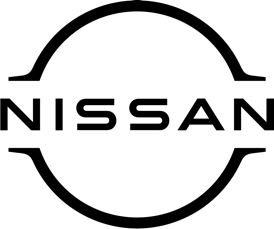 August 2021For immediate releaseGet behind the wheel of a sensational
71-plate Nissan at [DEALERSHIP NAME HERE]With the plate change month of September just around the corner, many motorists will be thinking about upgrading their car.And who better to put at the top of your shopping list than Nissan? The manufacturer’s offering has never been stronger, with the iconic crossover cousins Juke and Qashqai front and centre, and the all-electric Nissan LEAF powering ahead in the sales charts.These three cars and other great models in the Nissan range are available to inspect and test drive at [DEALERSHIP NAME HERE]. You could be among the first on the road in a brand new Nissan bearing a 71 numberplate! All New Qashqai is the third generation of Nissan’s trail-blazing SUV, the car credited with launching the crossover segment in 2007. The latest model sets new standards for distinctive design, dynamic handling and advanced technology, all at an accessible and attractive price. With excellent levels of comfort, plus seamless connectivity and a plethora of reassuring safety aids, it’s a worthy successor to its hugely successful forebears.Among the many benefits of All New Qashqai is an advanced infotainment system with a class-leading portfolio of connected services.Mild hybrid technology enhances efficiency, and the car certainly looks the part! There are more colour choices than ever before, plus new two-tone schemes that accentuate its coupe-like lines.Then there’s Juke, the compact SUV with a big personality. A car with bags of kerb appeal, it delivers comfort, great levels of technology and plenty of space inside.Juke’s design is bold to the eye and creates sleek aerodynamics that let you slice through the air for fuel efficiency and a quieter ride. Inside, its revolutionary cabin cocoons the driver in a cockpit-like interior where a thrilling driving experience awaits.Plus, with 422 litres of boot space, interchangeable shelves and an adjustable luggage board, there’s room for whatever the family might bring.Another iconic model in Nissan’s line-up is the all-electric LEAF, the multi-award-winning EV that has never been a better proposition. The second-generation model offers both 40kWh and 62kWh battery capacities, with an official range of up to 239 miles (WLTP) on range-topping e+ examples.LEAF is also equipped with the latest Intelligent Driving technologies, including e-Pedal and ProPILOT. All in all, it’s the perfect expression of smart and sustainable Nissan Intelligent Mobility.Nissan has hit the refresh button on its iconic city car Micra this year and the updated and improved model is also available at [DEALERSHIP NAME].The 2021 Micra is better-equipped than ever while retaining the straightforward line-up of Visia, Acenta, N-Sport and Tekna – making it easy for customers to choose the car that’s right for them.Nissan has enhanced all variants of Micra, with a particular focus on premium derivatives. LED headlamps are now standard on both N-Sport and Tekna grades while 17-inch diamond cut alloys now come as standard on Tekna, alongside Intelligent Around View Monitor.The 2021 Micra has a more elegant and athletic appearance and is as technologically advanced as ever.Whichever 71-plate Nissan you go for, you’ll be delighted you chose [DEALERSHIP NAME HERE]. Drop in soon to choose the ideal car for you.For more information and to arrange a test drive, visit or contact [DEALERSHIP NAME AND DETAILS ETC].-ends-Nissan Dealer PR: 07309 740052